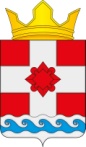 С О В Е Т   Д Е П У Т А Т О ВКУЗЬМИЩЕНСКОГО СЕЛЬСКОГО ПОСЕЛЕНИЯКостромского муниципального района Костромской областиР Е Ш Е Н И ЕВ соответствии с Уставом муниципального образования  Кузьмищенское сельское поселение, Положением о бюджетном устройстве и бюджетном процессе в муниципальном образовании Кузьмищенское сельское поселение Костромского муниципального района Костромской области, утвержденным решением Совета депутатов Кузьмищенского сельского поселения от 28.12.2015 г. № 13-5, заслушав и обсудив доклад главного бухгалтера администрации Кузьмищенского сельского поселения об исполнении бюджета Кузьмищенского сельского поселения за  2022 год Совет депутатов РЕШИЛ:1.Утвердить отчет об исполнении бюджета Кузьмищенского сельского поселения Костромского муниципального района за  2022 год по доходам в сумме 10 663 189,84 рублей, по расходам в сумме 10 082 069,29 рублей с профицитом бюджета 581120,55 рублей и со следующими показателями:1.1. Доходы бюджета Кузьмищенского сельского поселения Костромского муниципального района по кодам классификации доходов бюджетов за  2022 год, согласно приложению №1 к настоящему решению;1.2. Ведомственная структура, распределение бюджетных ассигнований по разделам, подразделам, целевым статьям и видам расходов классификации расходов бюджетов Российской Федерации бюджета Кузьмищенского сельского поселения за  2022 года, согласно приложению № 2 к настоящему решению;1.3.Источники финансирования дефицита бюджета Кузьмищенского сельского поселения Костромского муниципального района за  2022 год, согласно приложению №3.2. Настоящее Решение подлежит опубликованию в информационном бюллетене «Кузьмищенский вестник» и вступает в силу с момента его опубликования.Председатель Совета депутатов,Глава Кузьмищенскогосельского поселения                                                             О.Н. ГолубеваПриложение 3
к Решению Совета депутатов Кузьмищенского сельского поселения
«Об исполнении бюджета Кузьмищенского сельского поселения за  2022 год »
                                                                                                    от21.06.2023 г. № 203. Источники финансирования дефицита бюджетаПриложение 1
к Решению Совета депутатов Кузьмищенского сельского поселения
«Об исполнении бюджета Кузьмищенского сельского поселения за 2022 год »
от21.06.2023 г. № 20Приложение 1
к Решению Совета депутатов Кузьмищенского сельского поселения
«Об исполнении бюджета Кузьмищенского сельского поселения за 2022 год »
от21.06.2023 г. № 20Приложение 1
к Решению Совета депутатов Кузьмищенского сельского поселения
«Об исполнении бюджета Кузьмищенского сельского поселения за 2022 год »
от21.06.2023 г. № 20Приложение 1
к Решению Совета депутатов Кузьмищенского сельского поселения
«Об исполнении бюджета Кузьмищенского сельского поселения за 2022 год »
от21.06.2023 г. № 20Приложение 1
к Решению Совета депутатов Кузьмищенского сельского поселения
«Об исполнении бюджета Кузьмищенского сельского поселения за 2022 год »
от21.06.2023 г. № 20Приложение 1
к Решению Совета депутатов Кузьмищенского сельского поселения
«Об исполнении бюджета Кузьмищенского сельского поселения за 2022 год »
от21.06.2023 г. № 20Приложение 2
к Решению Совета депутатов Кузьмищенского сельского поселения
«Об исполнении бюджета Кузьмищенского сельского поселения за 2022 год »
                                                                                                           от21.06.2023 г. № 20Приложение 2
к Решению Совета депутатов Кузьмищенского сельского поселения
«Об исполнении бюджета Кузьмищенского сельского поселения за 2022 год »
                                                                                                           от21.06.2023 г. № 20Приложение 2
к Решению Совета депутатов Кузьмищенского сельского поселения
«Об исполнении бюджета Кузьмищенского сельского поселения за 2022 год »
                                                                                                           от21.06.2023 г. № 20Приложение 2
к Решению Совета депутатов Кузьмищенского сельского поселения
«Об исполнении бюджета Кузьмищенского сельского поселения за 2022 год »
                                                                                                           от21.06.2023 г. № 20Приложение 2
к Решению Совета депутатов Кузьмищенского сельского поселения
«Об исполнении бюджета Кузьмищенского сельского поселения за 2022 год »
                                                                                                           от21.06.2023 г. № 20Приложение 2
к Решению Совета депутатов Кузьмищенского сельского поселения
«Об исполнении бюджета Кузьмищенского сельского поселения за 2022 год »
                                                                                                           от21.06.2023 г. № 202. Расходы бюджета2. Расходы бюджета2. Расходы бюджета2. Расходы бюджета2. Расходы бюджета2. Расходы бюджетаНаименование показателяКод строкиКод расхода по бюджетной классификацииУтвержденные бюджетные назначенияИсполнено% исполнения123456Расходы бюджета - всего200X11 664 288,0010 082 069,2986,44в том числе:ОБЩЕГОСУДАРСТВЕННЫЕ ВОПРОСЫ200000 0100 0000000000 0005 569 515,005 310 154,9195,34Функционирование высшего должностного лица субъекта Российской Федерации и муниципального образования200000 0102 0000000000 0001 024 976,001 019 455,9499,46Высшее должностное лицо муниципального образования200000 0102 6100000000 0001 024 976,001 019 455,9499,46Расходы на выплаты по оплате труда работников органов местного самоуправления200000 0102 6100000110 000883 500,00877 980,6299,38Расходы на выплаты персоналу в целях обеспечения выполнения функций государственными (муниципальными) органами, казенными учреждениями, органами управления государственными внебюджетными фондами200000 0102 6100000110 100883 500,00877 980,6299,38Расходы на выплаты персоналу государственных (муниципальных) органов200000 0102 6100000110 120883 500,00877 980,6299,38Фонд оплаты труда государственных (муниципальных) органов200000 0102 6100000110 121686 342,00686 336,47100,00Взносы по обязательному социальному страхованию на выплаты денежного содержания и иные выплаты работникам государственных (муниципальных) органов200000 0102 6100000110 129197 158,00191 644,1597,20Расходы на обеспечение функций органов местного самоуправления200000 0102 6100000190 000141 476,00141 475,32100,00Расходы на выплаты персоналу в целях обеспечения выполнения функций государственными (муниципальными) органами, казенными учреждениями, органами управления государственными внебюджетными фондами200000 0102 6100000190 100141 476,00141 475,32100,00Расходы на выплаты персоналу государственных (муниципальных) органов200000 0102 6100000190 120141 476,00141 475,32100,00Иные выплаты персоналу государственных (муниципальных) органов, за исключением фонда оплаты труда200000 0102 6100000190 122141 476,00141 475,32100,00Функционирование Правительства Российской Федерации, высших исполнительных органов государственной власти субъектов Российской Федерации, местных администраций200000 0104 0000000000 0003 275 752,003 222 096,2698,36Центральный аппарат органа муниципального образования200000 0104 6600000000 0003 275 752,003 222 096,2698,36Расходы на выплаты по оплате труда работников органов местного самоуправления200000 0104 6600000110 0002 618 985,002 590 877,1798,93Расходы на выплаты персоналу в целях обеспечения выполнения функций государственными (муниципальными) органами, казенными учреждениями, органами управления государственными внебюджетными фондами200000 0104 6600000110 1002 618 985,002 590 877,1798,93Расходы на выплаты персоналу государственных (муниципальных) органов200000 0104 6600000110 1202 618 985,002 590 877,1798,93Фонд оплаты труда государственных (муниципальных) органов200000 0104 6600000110 1212 001 438,001 991 385,7699,50Взносы по обязательному социальному страхованию на выплаты денежного содержания и иные выплаты работникам государственных (муниципальных) органов200000 0104 6600000110 129617 547,00599 491,4197,08Расходы на обеспечение функций органов местного самоуправления200000 0104 6600000190 000653 967,00628 419,0996,09Закупка товаров, работ и услуг для обеспечения государственных (муниципальных) нужд200000 0104 6600000190 200604 415,00582 182,1196,32Иные закупки товаров, работ и услуг для обеспечения государственных (муниципальных) нужд200000 0104 6600000190 240604 415,00582 182,1196,32Прочая закупка товаров, работ и услуг200000 0104 6600000190 244379 447,00373 783,6498,51Закупка энергетических ресурсов200000 0104 6600000190 247224 968,00208 398,4792,63Иные бюджетные ассигнования200000 0104 6600000190 80049 552,0046 236,9893,31Уплата налогов, сборов и иных платежей200000 0104 6600000190 85049 552,0046 236,9893,31Уплата налога на имущество организаций и земельного налога200000 0104 6600000190 85133 300,0033 229,0099,79Уплата прочих налогов, сборов200000 0104 6600000190 8523 202,000,000,00Уплата иных платежей200000 0104 6600000190 85313 050,0013 007,9899,68Осуществление переданных муниципальным образованиям государственных полномочий Костромской области по составлению протоколов об административных правонарушениях200000 0104 6600072090 0002 800,002 800,00100,00Закупка товаров, работ и услуг для обеспечения государственных (муниципальных) нужд200000 0104 6600072090 2002 800,002 800,00100,00Иные закупки товаров, работ и услуг для обеспечения государственных (муниципальных) нужд200000 0104 6600072090 2402 800,002 800,00100,00Прочая закупка товаров, работ и услуг200000 0104 6600072090 2442 800,002 800,00100,00Другие общегосударственные вопросы200000 0113 0000000000 0001 268 787,001 068 602,7184,22Непрограммные расходы200000 0113 9900000000 0001 268 787,001 068 602,7184,22Предоставление иных межбюджетных трансфертов бюджету муниципального района на осуществление органами местного самоуправления муниципального района полномочий контрольно-счетного органа поселения по осуществлению внешнего муниципального финансового контроля200000 0113 9900001790 000103 000,00103 000,00100,00Межбюджетные трансферты200000 0113 9900001790 500103 000,00103 000,00100,00Иные межбюджетные трансферты200000 0113 9900001790 540103 000,00103 000,00100,00Содержание имущества, находящегося в казне муниципального образования200000 0113 9900021000 0001 063 447,00872 609,9182,05Закупка товаров, работ и услуг для обеспечения государственных (муниципальных) нужд200000 0113 9900021000 2001 063 447,00872 609,9182,05Иные закупки товаров, работ и услуг для обеспечения государственных (муниципальных) нужд200000 0113 9900021000 2401 063 447,00872 609,9182,05Прочая закупка товаров, работ и услуг200000 0113 9900021000 244175 377,00134 105,0076,47Закупка энергетических ресурсов200000 0113 9900021000 247888 070,00738 504,9183,16Расходы на оплату членских взносов Ассоциации "Совет муниципальных образований Костромской области"200000 0113 9900022020 0002 340,002 340,00100,00Иные бюджетные ассигнования200000 0113 9900022020 8002 340,002 340,00100,00Уплата налогов, сборов и иных платежей200000 0113 9900022020 8502 340,002 340,00100,00Уплата иных платежей200000 0113 9900022020 8532 340,002 340,00100,00Обеспечение прочих обязательств муниципального образования200000 0113 9900022040 000100 000,0090 652,8090,65Закупка товаров, работ и услуг для обеспечения государственных (муниципальных) нужд200000 0113 9900022040 200100 000,0090 652,8090,65Иные закупки товаров, работ и услуг для обеспечения государственных (муниципальных) нужд200000 0113 9900022040 240100 000,0090 652,8090,65Прочая закупка товаров, работ и услуг200000 0113 9900022040 244100 000,0090 652,8090,65НАЦИОНАЛЬНАЯ ОБОРОНА200000 0200 0000000000 000107 400,00107 400,00100,00Мобилизационная и вневойсковая подготовка200000 0203 0000000000 000107 400,00107 400,00100,00Центральный аппарат органа муниципального образования200000 0203 6600000000 000107 400,00107 400,00100,00Осуществление переданных государственных полномочий Российской Федерации по первичному воинскому учету на территориях, где отсутствуют военные комиссариаты200000 0203 6600051180 000107 400,00107 400,00100,00Расходы на выплаты персоналу в целях обеспечения выполнения функций государственными (муниципальными) органами, казенными учреждениями, органами управления государственными внебюджетными фондами200000 0203 6600051180 100107 400,00107 400,00100,00Расходы на выплаты персоналу государственных (муниципальных) органов200000 0203 6600051180 120107 400,00107 400,00100,00Фонд оплаты труда государственных (муниципальных) органов200000 0203 6600051180 12182 737,9382 737,93100,00Взносы по обязательному социальному страхованию на выплаты денежного содержания и иные выплаты работникам государственных (муниципальных) органов200000 0203 6600051180 12924 662,0724 662,07100,00НАЦИОНАЛЬНАЯ БЕЗОПАСНОСТЬ И ПРАВООХРАНИТЕЛЬНАЯ ДЕЯТЕЛЬНОСТЬ200000 0300 0000000000 0004 590,004 590,00100,00Защита населения и территории от чрезвычайных ситуаций природного и техногенного характера, пожарная безопасность200000 0310 0000000000 0004 590,004 590,00100,00Непрограммные расходы200000 0310 9900000000 0004 590,004 590,00100,00Реализация мероприятий по обеспечению первичных мер пожарной безопасности в границах населенных пунктов поселения200000 0310 9900023200 0004 590,004 590,00100,00Закупка товаров, работ и услуг для обеспечения государственных (муниципальных) нужд200000 0310 9900023200 2004 590,004 590,00100,00Иные закупки товаров, работ и услуг для обеспечения государственных (муниципальных) нужд200000 0310 9900023200 2404 590,004 590,00100,00Прочая закупка товаров, работ и услуг200000 0310 9900023200 2444 590,004 590,00100,00НАЦИОНАЛЬНАЯ ЭКОНОМИКА200000 0400 0000000000 0001 494 684,00749 337,0050,13Дорожное хозяйство (дорожные фонды)200000 0409 0000000000 0001 293 744,00626 175,0048,40Муниципальная программа "Комплексное развитие транспортной инфраструктуры муниципального образования"200000 0409 0200000000 0001 293 744,00626 175,0048,40Осуществление полномочий по организации дорожной деятельности в отношении автомобильных дорог общего пользования местного значения вне границ населенных пунктов в границах Костромского муниципального района Костромской области200000 0409 0200020300 000825 500,00325 750,0039,46Закупка товаров, работ и услуг для обеспечения государственных (муниципальных) нужд200000 0409 0200020300 200825 500,00325 750,0039,46Иные закупки товаров, работ и услуг для обеспечения государственных (муниципальных) нужд200000 0409 0200020300 240825 500,00325 750,0039,46Прочая закупка товаров, работ и услуг200000 0409 0200020300 244825 500,00325 750,0039,46Содержание сети автомобильных дорог общего пользования местного значения за счет средств муниципального образования200000 0409 0200024010 00042 104,000,000,00Закупка товаров, работ и услуг для обеспечения государственных (муниципальных) нужд200000 0409 0200024010 20042 104,000,000,00Иные закупки товаров, работ и услуг для обеспечения государственных (муниципальных) нужд200000 0409 0200024010 24042 104,000,000,00Прочая закупка товаров, работ и услуг200000 0409 0200024010 24442 104,000,000,00Содержание сети автомобильных дорог общего пользования местного значения за счет средств муниципального дорожного фонда200000 0409 0200025010 000426 140,00300 425,0070,50Закупка товаров, работ и услуг для обеспечения государственных (муниципальных) нужд200000 0409 0200025010 200426 140,00300 425,0070,50Иные закупки товаров, работ и услуг для обеспечения государственных (муниципальных) нужд200000 0409 0200025010 240426 140,00300 425,0070,50Прочая закупка товаров, работ и услуг200000 0409 0200025010 244426 140,00300 425,0070,50Другие вопросы в области национальной экономики200000 0412 0000000000 000200 940,00123 162,0061,29Непрограммные расходы200000 0412 9900000000 000200 940,00123 162,0061,29Расходы на осуществление части полномочий по утверждению проектов изменений генеральных планов сельских поселений, проектов изменений правил землепользования и застройки сельских поселений200000 0412 9900020660 000200 940,00123 162,0061,29Закупка товаров, работ и услуг для обеспечения государственных (муниципальных) нужд200000 0412 9900020660 200200 940,00123 162,0061,29Иные закупки товаров, работ и услуг для обеспечения государственных (муниципальных) нужд200000 0412 9900020660 240200 940,00123 162,0061,29Прочая закупка товаров, работ и услуг200000 0412 9900020660 244200 940,00123 162,0061,29ЖИЛИЩНО-КОММУНАЛЬНОЕ ХОЗЯЙСТВО200000 0500 0000000000 0002 711 619,002 257 566,4483,26Жилищное хозяйство200000 0501 0000000000 00071 000,0036 649,9751,62Муниципальная программа "Жилищная инфраструктура сельского поселения Костромского муниципального района Костромской области"200000 0501 1000000000 00071 000,0036 649,9751,62Взносы на капитальный ремонт за муниципальный жилищный фонд (в фонд регионального оператора)200000 0501 1000020430 00071 000,0036 649,9751,62Закупка товаров, работ и услуг для обеспечения государственных (муниципальных) нужд200000 0501 1000020430 20071 000,0036 649,9751,62Иные закупки товаров, работ и услуг для обеспечения государственных (муниципальных) нужд200000 0501 1000020430 24071 000,0036 649,9751,62Прочая закупка товаров, работ и услуг200000 0501 1000020430 24471 000,0036 649,9751,62Коммунальное хозяйство200000 0502 0000000000 000853 300,00663 333,0077,74Непрограммные расходы200000 0502 9900000000 000853 300,00663 333,0077,74Расходы на осуществление полномочий по организации водоснабжения в границах поселения200000 0502 9900020650 000853 300,00663 333,0077,74Закупка товаров, работ и услуг для обеспечения государственных (муниципальных) нужд200000 0502 9900020650 200853 300,00663 333,0077,74Иные закупки товаров, работ и услуг для обеспечения государственных (муниципальных) нужд200000 0502 9900020650 240853 300,00663 333,0077,74Прочая закупка товаров, работ и услуг200000 0502 9900020650 244853 300,00663 333,0077,74Благоустройство200000 0503 0000000000 0001 787 319,001 557 583,4787,15Муниципальная программа "Благоустройство территорий сельского поселения"200000 0503 0600000000 0001 520 260,001 290 524,4784,89Содержание сетей уличного освещения муниципального образования200000 0503 0600020210 000784 000,00659 647,0284,14Закупка товаров, работ и услуг для обеспечения государственных (муниципальных) нужд200000 0503 0600020210 200784 000,00659 647,0284,14Иные закупки товаров, работ и услуг для обеспечения государственных (муниципальных) нужд200000 0503 0600020210 240784 000,00659 647,0284,14Закупка энергетических ресурсов200000 0503 0600020210 247784 000,00659 647,0284,14Прочие мероприятия в области благоустройства200000 0503 0600020240 000628 260,00522 877,4583,23Закупка товаров, работ и услуг для обеспечения государственных (муниципальных) нужд200000 0503 0600020240 200628 260,00522 877,4583,23Иные закупки товаров, работ и услуг для обеспечения государственных (муниципальных) нужд200000 0503 0600020240 240628 260,00522 877,4583,23Прочая закупка товаров, работ и услуг200000 0503 0600020240 244628 260,00522 877,4583,23Мероприятия по борьбе с борщевиком Сосновского200000 0503 06000S2250 000108 000,00108 000,00100,00Закупка товаров, работ и услуг для обеспечения государственных (муниципальных) нужд200000 0503 06000S2250 200108 000,00108 000,00100,00Иные закупки товаров, работ и услуг для обеспечения государственных (муниципальных) нужд200000 0503 06000S2250 240108 000,00108 000,00100,00Прочая закупка товаров, работ и услуг200000 0503 06000S2250 244108 000,00108 000,00100,00Непрограммные расходы200000 0503 9900000000 000267 059,00267 059,00100,00Реализация проектов развития, основанных на общественных инициативах, в номинации «Местные инициативы», за счет средств заинтересованных лиц (Обустройство уличного освещения в д.МедениковоКузьмищенского сельского поселения Костромского муниципального района Костромской области)200000 0503 9900020715 00013 353,0013 353,00100,00Закупка товаров, работ и услуг для обеспечения государственных (муниципальных) нужд200000 0503 9900020715 20013 353,0013 353,00100,00Иные закупки товаров, работ и услуг для обеспечения государственных (муниципальных) нужд200000 0503 9900020715 24013 353,0013 353,00100,00Прочая закупка товаров, работ и услуг200000 0503 9900020715 24413 353,0013 353,00100,00Реализация проектов развития, основанных на общественных инициативах, в номинации «Местные инициативы» (Обустройство уличного освещения в д.МедениковоКузьмищенского сельского поселения Костромского муниципального района Костромской области)200000 0503 99000S1305 000253 706,00253 706,00100,00Закупка товаров, работ и услуг для обеспечения государственных (муниципальных) нужд200000 0503 99000S1305 200253 706,00253 706,00100,00Иные закупки товаров, работ и услуг для обеспечения государственных (муниципальных) нужд200000 0503 99000S1305 240253 706,00253 706,00100,00Прочая закупка товаров, работ и услуг200000 0503 99000S1305 244253 706,00253 706,00100,00КУЛЬТУРА, КИНЕМАТОГРАФИЯ200000 0800 0000000000 0001 766 880,001 653 020,9493,56Культура200000 0801 0000000000 0001 766 880,001 653 020,9493,56Непрограммные расходы200000 0801 9900000000 0001 766 880,001 653 020,9493,56Расходы на обеспечение деятельности (оказание услуг) подведомственных учреждений культурно-досуговой деятельности200000 0801 990000059Д 0001 766 880,001 653 020,9493,56Расходы на выплаты персоналу в целях обеспечения выполнения функций государственными (муниципальными) органами, казенными учреждениями, органами управления государственными внебюджетными фондами200000 0801 990000059Д 100720 000,00653 638,4190,78Расходы на выплаты персоналу казенных учреждений200000 0801 990000059Д 110720 000,00653 638,4190,78Фонд оплаты труда учреждений200000 0801 990000059Д 111550 000,00513 489,4893,36Взносы по обязательному социальному страхованию на выплаты по оплате труда работников и иные выплаты работникам учреждений200000 0801 990000059Д 119170 000,00140 148,9382,44Закупка товаров, работ и услуг для обеспечения государственных (муниципальных) нужд200000 0801 990000059Д 200994 080,00947 617,6295,33Иные закупки товаров, работ и услуг для обеспечения государственных (муниципальных) нужд200000 0801 990000059Д 240994 080,00947 617,6295,33Прочая закупка товаров, работ и услуг200000 0801 990000059Д 244981 080,00937 386,5495,55Закупка энергетических ресурсов200000 0801 990000059Д 24713 000,0010 231,0878,70Иные бюджетные ассигнования200000 0801 990000059Д 80052 800,0051 764,9198,04Уплата налогов, сборов и иных платежей200000 0801 990000059Д 85052 800,0051 764,9198,04Уплата налога на имущество организаций и земельного налога200000 0801 990000059Д 85142 000,0041 899,0099,76Уплата прочих налогов, сборов200000 0801 990000059Д 852800,000,000,00Уплата иных платежей200000 0801 990000059Д 85310 000,009 865,9198,66СОЦИАЛЬНАЯ ПОЛИТИКА200000 1000 0000000000 0009 600,000,000,00Пенсионное обеспечение200000 1001 0000000000 0009 600,000,000,00Непрограммные расходы200000 1001 9900000000 0009 600,000,000,00Пенсии за выслугу лет муниципальным служащим200000 1001 9900083110 0009 600,000,000,00Социальное обеспечение и иные выплаты населению200000 1001 9900083110 3009 600,000,000,00Публичные нормативные социальные выплаты гражданам200000 1001 9900083110 3109 600,000,000,00Иные пенсии, социальные доплаты к пенсиям200000 1001 9900083110 3129 600,000,000,00Результат исполнения бюджета (дефицит/профицит)450X38 261,00581 120,55XНаименование показателяКод строкиКод источника финансирования дефицита бюджета по бюджетной классификацииУтвержденные бюджетные назначенияИсполненоНеисполненные назначения123456Источники финансирования дефицита бюджета - всего500X-38 261,00-581 120,550,00в том числе:источники внутреннего финансирования бюджета520X0,000,000,00из них:5200,000,000,00источники внешнего финансирования бюджета620X0,000,000,00из них:6200,000,000,00Изменение остатков средств700000 01000000000000000-38 261,00-581 120,550,00Изменение остатков средств на счетах по учету средств бюджетов700000 01050000000000000-38 261,00-581 120,550,00увеличение остатков средств, всего710000 01050000000000500-11 702 549,00-11 004 684,42XУвеличение прочих остатков средств бюджетов710000 01050200000000500-11 702 549,00-11 004 684,42XУвеличение прочих остатков денежных средств бюджетов710000 01050201000000510-11 702 549,00-11 004 684,42XУвеличение прочих остатков денежных средств бюджетов сельских поселений710100 01050201100000510-11 702 549,00-11 004 684,42Xуменьшение остатков средств, всего720000 0105000000000060011 664 288,0010 423 563,87XУменьшение прочих остатков денежных средств бюджетов сельских поселений720100 0105020110000061011 664 288,0010 423 563,87X